Пояснительная записка.     Актуальность психологической подготовки к ЕГЭ и ОГЭ трудно недооценить. Это связано и с тем, что любой экзамен является стрессовой ситуацией, и с тем, что ЕГЭ и ОГЭ как форма экзамена является обязательной процедурой для всех выпускников школ России. В связи с изменением формы итоговой аттестации актуальной стала подготовка участников образовательного процесса к прохождению аттестации.     Подготовка к итоговой аттестации включает в себя формирование и развитие психологической, педагогической и личностной готовности у всех субъектов образовательного процесса – обучающихся, учителей, родителей.     Под психологической готовностью к итоговой аттестации подразумевается определенный эмоциональный «настрой», внутренняя психологическая настроенность на определенное поведение, ориентированность на целесообразные действия, актуализация и приспособление возможностей личности для успешных действий в ситуации сдачи экзамена. Педагогическая готовность – это наличие знаний, умений и навыков по предмету. Личностная готовность – это опыт, особенности личности, необходимые для прохождения процедуры итоговой аттестации.     При разработке настоящей программы были использованы методические рекомендации «Психологическая подготовка обучающихся к государственной итоговой аттестации» (автор-составитель Боброва И.А., Ставрополь: СКИПРО ПК и ПРО), а так же пособие М.Ю. Чибисовой «Психологическая подготовка к ЕГЭ. Работа с учащимися, педагогами, родителями».     Настоящая программа позволяет нивелировать негативные ожидания и переживания, вызванные ЕГЭ и ОГЭ, кроме того с ее помощью выпускники могут научиться различным приемам эффективного запоминания и работы с текстами, что является основным компонентом подготовки к любому экзамену. Самостоятельным блоком данной программы выступает обучение приемам релаксации и снятия нервно-мышечного напряжения. Таким образом, данная программа позволит подросткам выработать тактики уверенного поведения в период подготовки к экзаменам, обучиться навыкам саморегуляции и самоконтроля, повысить уверенность в себе и в своих силах.Причины волнения выпускников:	сомнения в полноте и прочности знаний;сомнения в собственных способностях – умении логически мыслить, анализировать, концентрировать и распределять внимание;психофизические и личностные особенности – тревожность, астеничность, неуверенность в себе;стресс в незнакомой ситуации;стресс из-за ответственности перед родителями и школой.Цель программы:оказание психологической помощи, выпускникам 9, 11-ых классов, их родителям и учителям в подготовке к ОГЭ и ЕГЭ.Задачи программы:Развитие познавательного компонента психологической готовности к ОГЭ и ЕГЭ: отработка навыков самоорганизации и самоконтроля, волевой саморегуляции, развитие внимания, памяти, мышления.Уменьшение уровня тревожности с помощью овладения навыками психофизической саморегуляции.Содействие адаптации учащихся к процессу проведения ОГЭ и ЕГЭ.Создание необходимого психологического настроя у педагогов, классных руководителей, учащихся и их родителей во время подготовки и проведения экзаменационных испытаний.Субъекты программы:выпускники 9 и 11-х классов, их родители, учителя.Продолжительность одного занятия 40 - 45 минут.Используемые методы: дискуссии, минилекции, тренинговые упражнения.Программа включает 5 направлений:1. Диагностическое направление.2. Психокоррекционная и развивающая работа со школьниками.3. Консультирование учащихся, родителей, педагогов по вопросам психологической готовности к экзаменационным испытаниям.4. Профилактическая работа.5.Организационно-методическая работа.Ожидаемые результаты:усвоение психологических основ сдачи экзамена;освоение техник саморегуляции;освоение приемов планирования рабочего времени на экзамене;формирование позитивного отношения к процессу сдачи экзаменов;повышение сопротивляемости стрессу;развитие навыков самоконтроля с опорой на внутренние ресурсы.ЗНАКОМСТВО.Задачи:1. Создание групповой сплоченности.2. Принятие правил работы группы3. Формирование положительного настроя на работу.4. Формирование единого рабочего пространства.Ход занятия.1. Приветствие.Психолог представляется и рассказывает о тренинге, его целях и задачах.2. Упражнение "Комплимент"Каждый участник должен сказать своему соседу что-нибудь приятное. Обязательные условия: 1) обращение к партнеру по имени и 2) сказанное должно быть приятно не говорящему, а слушающему3. Правила работы группы.Групповые правила:Постоянство.Каждый участник работает от начала и до конца работы группы и не опаздывает. Распорядок групповых занятий.Конфиденциальность.Информация о происходящем в группе не должна выноситься за ее пределы.Активность.Каждый член группы постарается быть активным участником происходящего и будет стремиться участвовать во всех событиях и процедурах.Искренность в общении и право сказать "нет".Каждый член группы постарается быть искренним, но имеет право сказать "нет". Участники по возможности открыто выражают свои мысли и чувства. Если сообщаются сведения, то достоверные. При этом каждый имеет право сам решить, как поступить в той или иной ситуации, и если он не готов говорить или действовать, то имеет право скачать "нет", но это должно быть сказано открыто.Обращение по имени.В группе необходимо называть участников по имени и не говорить о присутствующих в третьем лице.Персонификация высказываний.Отказ от безличных речевых форм, помогающих людям в повседневном общении скрывать собственную позицию и уходить от ответственности. Больше говорить от себя лично: "Я считаю, что…" вместо " Некоторые думают…"Недопустимость непосредственных оценок человека.При обсуждении происходящего следует оценивать не самих участников, а их действия (за исключением специально организованных процедур). Не "Ты мне не нравишься…", а " Мне не нравится, когда ты говоришь… или поступаешь…"4. Дискуссия на тему "Возможности, которые предлагает нам жизнь".Участникам предлагается прослушать притчу и обсудить ее.Открытые возможности.      Как-то ночью одного человека посетил ангел и рассказал ему о великих делах, ждущих его впереди: у него будут возможности добыть огромные богатства, заслужить достойное положение в обществе и жениться на прекрасной женщине.     Всю свою жизнь этот человек ждал обещанных чудес, но ничего не произошло, и в конце концов он умер в одиночестве и нищете. Когда он дошел до врат рая, то увидел ангела, который посетил его много лет назад, и заявил ему: Ты обещал мне огромные богатства, достойное положение в обществе и пре­красную жену. Все свою жизнь ждал... но ничего не произошло.     "Я не это тебе обещал, — ответил ангел. — Я обещал тебе возможности богатства, высокого положения в обществе и встречи с прекрасной женщиной, которая может стать твоей женой, а ты их пропустил.     Человек был озадачен."Я не представляю, о чем ты говоришь", — сказал он."Ты помнишь, однажды у тебя была идея рискованного коммерческого пред­приятия, но ты побоялся неудачи и не стал действовать?" — спросил ангел.      Человек кивнул."Из-за того, что ты отказался осуществлять ее, идея была через несколько лет дана другому человеку, который не позволил страхам остановить его, и, если ты помнишь, он стал одним из самих богатых людей в царстве".     "И еще, помнишь, — сказал ангел, — был случай, когда большое землетрясение сотрясло город, разрушив много домов, и тысячи людей не могли выбраться из-под обломков. У тебя была возможность помочь найти и спасти вы­живших людей, но ты боялся, что в твое отсутствие мародеры вломятся в твой дом и украдут все твое имущество, так что ты не обращал внимание на призывы о помощи и остался дома".Человек кивнул, вспомнив о своем постыдном поступке.     "Это была твоя великолепная возможность спасти сотни человеческих жизней, так что тебя бы уважали все оставшиеся в живых в городе", — сказал ангел.      "Ты помнишь женщину, прекрасную рыжеволосую женщину, которая тебе очень нравилась. Она не была похожа ни на одну другую из тех, кого ты видел до этого и после этого, но ты думал, что оно никогда не согласится выйти замуж за такого, как ты, и, боясь быть отвергнутым, ты прошел мимо нее?"       Человек опять кивнул, но теперь в его глазах стояли слезы."Да, мой друг, — сказал ангел, — оно стала бы твоей женой, с ней тебе посчастливилось бы иметь много прекрасных детей, и с ней ты был бы по-настоящему счастлив всю жизнь".      Всех нас каждый день окружают различные возможности, но часто, подобно человеку из этой истории, мы позволяем страху и опасениям помешать нам использовать их.5. Упражнение "Молодец!"Участникам необходимо разделиться на две группы по принципу: внешний — внутренний. "Образуйте два круга: один внутренний, а другой внешний. Участники внешнего круга должны найти себе партнера из внутреннего, встать друг напротив друга и по моему сигналу по очереди начать говорить о своих достижениях. Тот, кто слушает, загибает пальцы и произносит фразу на каждое сказанное достижение партнера: "А это ты молодец! Раз! А это ты молодец! Два!" И так далее. Если вы думаете о себе только плохо, все равно мужественно утверждайте о себе только хорошее. Если кто-нибудь из вас почувствует смущение или неуверенность при выполнении этого упражнения, скажите про себя: "Я люблю себя, я уникален и неповторим! Я люблю себя, я уникален и неповторим!" Всякий раз, когда вам приходят в голову негативные оценки в свой адрес, вспомните о том, что вам еще нужно развиваться и развиваться и, естественно, вы пока еще не можете быть совершенны. По моему сигналу внутренний круг остается на месте, а участники внешнего круга делают шаг влево и меняют партнеров. Игра продолжается"6. Подведение итогов.Участники рассказывают о своих впечатлениях от занятия.Как лучше подготовиться к занятиям.1.Приветствие. Каждый участник рассказывает, что хорошего произошло с ним за прошедшую неделю.2. Упражнение "По радио сказали".Участникам необходимо двигаться по кругу и выполнять команды ведущего: поднять руки, опустить руки, остановиться, повернуться, сделать хлопок и т.д. Ключевой командой для выполнения является фраза "По радио сказали…". Если эта фраза не произнесена ведущим, упражнение не выполняется. Сделавшие ошибку покидают круг.3. Тест "Моральная устойчивость".Участникам необходимо прослушать утверждения и определить свое согласие или несогласие с каждым из них.1. Я всегда держу данное слово и выполняю свои обязательства перед другими.2. Я охотно помогаю своим друзьям, причем делаю это бескорыстно.3. Мне обычно неприятно, когда я вижу несправедливость.4. Грубость и невоспитанность людей вызывает во мне чувство досады.5. Я незлопамятный человек, не держу зла на других.6. Я очень люблю животных.7. Я уважаю возраст и мудрость пожилых людей.8. Стремлюсь быть честным не только по отношению к другим, но и с самим собой.9. Решая свои проблемы, я никогда не забываю о других.10. Люблю делать подарки, мне нравится, когда человек радуется.Определение результата и его интерпретация.За каждый ответ "да" поставьте себе по одному баллу и найдите общую сумму.1–3 балла. У вас не очень высокая моральная устойчивость. Наверное, вы просто еще не задумывались над этим или берете пример с других людей. В этом случае вам не повезло. Советуем подумать над своим обычным поведением, если вы хотите измениться.4–6 баллов. Ваш образ жизни свидетельствует о том, что вы в основном придерживаетесь моральных норм, принятых в обществе. Но вам есть над чем поработать, чтобы эти нормы стали вашей внутренней потребностью.7–10 баллов. Вы практически идеальный человек, на которого могут равняться окружающие. Но не следует расслабляться, нужно и дальше работать над собой.4. Мини-лекция "Как готовиться к экзаменам".Цель: сообщить в доступной форме об эффективных способах подготовки к экзаменам.Время: 15 минут.Как подготовиться психологически— Начинай готовиться к экзаменам заранее, понемногу, по частям, сохраняя спокойствие. — Если очень трудно собраться с силами и с мыслями, постарайся запомнить сначала самое легкое, а потом переходи к изучению трудного материала.— Ежедневно выполняй упражнения, способствующие снятию внутреннего напряжения, усталости, достижению расслабления.Что делать, если устали глаза? В период подготовки к экзаменам увеличивается нагрузка на глаза. Если устали глаза, значит, устал и организм: ему может не хватить сил для выполнения экзаменационного задания. Нужно сделать так, чтобы глаза отдохнули. Выполни два любых упражнения:— посмотри попеременно вверх-вниз (25 секунд), влево — вправо (15 секунд);— напиши глазами свое имя, отчество, фамилию;— попеременно фиксируй взгляд на удаленном предмете (20 секунд), потом на листе бумаги перед собой (20 секунд);— нарисуй квадрат, треугольник — сначала по часовой стрелке, потом в противоположную сторону.Режим дня Раздели день на три части:— готовься к экзаменам 8 часов в день; — занимайся спортом, гуляй на свежем воздухе, сходи на дискотеку потанцуй — 8 часов;— спи не менее 8 часов; если есть желание и потребность, сделай себе тихий час после обеда. Питание Питание должно быть 3–4-разовым, калорийным и богатым витаминами. Употребляй в пищу грецкие орехи, молочные продукты, рыбу, мясо, овощи, фрукты, шоколад. Еще один совет: перед экзаменами не следует наедаться.Место для занятий Организуй правильно свое рабочее пространство. Поставь на стол предметы или картинку в желтой и фиолетовой тональности, поскольку эти цвета повышают интеллектуальную активность.Условия поддержки работоспособности 1. Чередовать умственный и физический труд. 2. В гимнастических упражнениях предпочтение следует отдавать кувырку, свече, стойке на голове, так как усиливается приток крови к клеткам мозга.3. Беречь глаза, делать перерыв каждые 20–30 минут (оторвать глаза от книги, посмотреть вдаль).4. Минимум телевизионных передач!5. Кинезиологические упражнения.Цель: стимуляция познавательных способностей.Инструкция: Большим и указательным пальцами одной руки с силой сдавливаем фалангу каждого пальца другой руки, начиная с ногтевой фаланги, сначала в тыльно-ладонной, затем в межпальцевой плоскости. Потом меняем руки. Большим пальцем правой руки нажимаем на середину левой ладони. С ощутимым нажимом совершать круговые движения от центра ладони к периферии, по спирали с выходом на большой палец. Затем то же другой рукой.Поведение на экзамене.1.Приветствие. Каждый участник дарит соседу что-нибудь нематериальное. Это может быть звезда на небе, восход солнца, удача, талант и т.п. Т.е. то, что нельзя положить в карман, но можно унести с собой в душе.2. Разминка "Считалка".Участникам предлагают поиграть в необычную считалку. Участники по очереди называют числа натурального ряда, тот, которому предстоит назвать число кратное 4 или содержащее в себе цифру 4, необходимо хлопнуть в ладоши и тем самым пропустить ход. Если кто-то ошибается, то он выбывает из игры.3. Мини-лекция "Как вести себя во время экзаменов".Одежда должна быть спокойных тонов. Постарайтесь избегать чересчур ярких, кричащих цветовых сочетаний в одежде, слишком вызывающих деталей костюма, чтобы не спровоцировать отрицательных эмоций у людей, с которыми предстоит вступить в контакт во время экзамена. Всегда помните о чувстве меры. Ничего лишнего! А вот после экзамена — все что хотите.Рекомендации по поведению до и в момент экзамена.1. За день до начала экзамена постарайся ничего не делать. Если ты чего-то не доучил, лучше не пытайся. "Перед смертью не надышишься". Отдыхай, развлекайся и постарайся забыть о предстоящем экзамене.2. Перед экзаменом обязательно хорошо выспись.3. И вот ты перед дверью класса. Успокойся! Скажи несколько раз: "Я спокоен! Я совершенно спокоен". Иди отвечать в первых рядах. Чем дольше ты не будешь заходить и оставаться в окружении переживающих одноклассников, тем больше будет нагнетаться напряжение, чувство неуверенности, страха.4. Приведи в порядок свои эмоции, соберись с мыслями. 5. Смело входи в класс с уверенностью, что все получится. 6. Сядь удобно, выпрями спину. Подумай о том, что ты выше всех, умнее, хитрее и у тебя все получится. Сосредоточься на словах "Я спокоен, я совершенно спокоен". Повтори их не спеша несколько раз. Мысли отгонять не стоит, так как это вызовет дополнительное напряжение. В завершение сожми кисти в кулаки. 7. Выполни дыхательные упражнения для снятия напряжения:— сядь удобно,— глубокий вдох через нос (4–6 секунд),— задержка дыхания (2–3 секунды).8. Слушай внимательно, чтобы не отвлекаться в дальнейшем и не задавать лишних вопросов об оформлении тестирования. Тебе все объяснят: как заполнить бланк, какими буквами писать, как кодировать номер школы и т.д. 9. Постарайся сосредоточиться и забыть об окружающих. Для тебя существуют только часы, регламентирующие время выполнения теста, и бланк с заданием. Торопись не спеша. Читай задания до конца. Спешка не должна приводить к тому, что ты поймешь задание по первым словам, а концовку придумаешь сам.10. Просмотри все вопросы и начни с тех, в ответах на которые ты не сомневаешься. Тогда ты успокоишься и войдешь в рабочий ритм. В любом тесте есть вопросы, ответы на которые ты прекрасно знаешь, только соберись с мыслями. 11. Когда приступаешь к новому заданию, забудь все, что было в предыдущем, — как правило, задания в тестах не связаны друг с другом.12. Действуй методом исключения! Последовательно исключай те ответы, которые явно не подходят. 13. Если ты сомневаешься в правильности ответа, тебе сложно сделать выбор. Доверься своей интуиции!14. Оставь время для проверки своей работы хотя бы для того, чтобы успеть пробежать глазами и заметить явные ошибки.15. Стремись выполнить все задания, но помни, что на практике это нереально. Ведь тестовые задания рассчитаны на максимальный уровень трудности, а для хорошей оценки достаточно одолеть 70% заданий.Память и приемы запоминания Задачи: 1. Знакомство с характеристиками памяти человека.2. Обучение работе с текстами, приемам запоминания, отработка полученных навыков.1. Приветствие.Упражнение "Комплимент".Каждый участник должен сказать своему соседу комплимент. При этом комплимент должен быть высказан в форме "Я-высказывания", т.е., обращаясь к соседу, каждый должен говорить о чувствах и своем отношении к нему, но в то же время высказывание должно быть приятно слушающему.2. Разминка.УПРАЖНЕНИЕ: "НА ЛЬДИНЕ".Участники встают на рисунок льдины, состоящий из нескольких частей. Им говорится: "Ваша задача разместиться всей группой на   наименьшем количестве частей льдины (естественно стоя). При этом нельзя сходить на пол. После того как участники начинают "накапливаться" в центре льдины, ведущий убирает освободившиеся куски.На последней стадии процедуры ведущий может "стимулировать"- процесс, убирая кусок из-под  ноги того или иного участника, если он второй ногой уже стоит на общих кусках.По окончании упражнения – обсуждение "Кто что чувствовал?"5.  Упражнение "Снежный ком"Упражнение выполняется в круге. Первый участник произносит любое слово. Следующий по кругу участник произносит предыдущее, а затем любое другое. Следующий произносит предыдущие два и добавляет одно свое и т.д.6. Подведение итогов занятия.Методы работы с текстами.Задачи:1.Обучение эффективным методам работы с текстами.2.Помочь учащимся понять, какие приемы работы с текстом можно использовать в ходе подготовки к экзаменам по тем или иным  учебным предметам.1. Приветствие.Каждый участник приветствует других любыми словами или жестами. Остальные – повторяют эти слова приветствия или копируют жест, возвращая тем самым приветствие его владельцу.2. Разминка.Упражнение "Паутинка".В группе передается клубок ниток. Тот, кому клубок достался первым, оставляет кончик нитки у себя, передавая клубок любому участнику группы. Передавая клубок, участник говорит, что он чувствует сейчас, чего он хочет для себя, чего он желает другим. Таким образом, к концу упражнения, получается паутинка.Как бороться со стрессом Задачи:1.Укрепление группового доверия к окружающим.2.Снятие эмоционального напряжения.1. Приветствие.Упражнение "Комплимент". Каждый участник должен сделать комплимент соседу без слов, жестами. После того, как комплимент сделан, "получателю" задается вопрос: "Как ты думаешь, что тебе хотели сказать?"2. Разминка.Упражнение "Откровенно говоря".Участникам говорят: "Перед вами в центре круга лежит стопка карточек. Сейчас каждый из вас по очереди будет выходить и брать по одной карточке, на которой написана незаконченная фраза. Вам нужно сразу же, не раздумывая, закончить фразу. Постарайтесь быть предельно откровенными и искренними". Если члены группы почувствуют неискренность кого-либо из участников, ему придется взять другую карточку с новым текстом и ответить еще раз.Содержание карточек:Откровенно говоря, когда я думаю о предстоящих экзаменах...Откровенно говоря, когда я готовлюсь к экзаменам...Откровенно говоря, когда я забываю о предстоящем экзаменационном стрессе...Откровенно говоря, когда я прихожу домой...Откровенно говоря, когда я думаю о переживаниях моих родителей относительно предстоящих экзаменов...Откровенно говоря, когда у меня свободное время... Откровенно говоря, когда я гуляю на улице или иду на дискотеку...Откровенно говоря, когда я волнуюсь...Откровенно говоря, когда я не могу собраться с мыслями...Откровенно говоря, когда я слышу об этих экзаменах...Откровенно говоря, когда я прихожу на консультацию...Откровенно говоря, когда я участвую в тренинге...При обсуждении участникам задаются следующие вопросы:Трудно ли было заканчивать предложенные фразы?Узнали ли вы что-нибудь новое об участниках группы?Каковы ваши жизненные важнейшие цели на настоящий момент?5. Упражнение " Я устал".Каждый участник по очереди должен произнести фразу " Ох, как я устал" с разной интонацией.6. Подведение итогов занятия.Как бороться со стрессом Задачи:1.Обучение навыкам внимательного отношения друг к другу.2. Формирование знаний о способах нейтрализации стресса.3. Снятие мышечных зажимов.1. Приветствие.Упражнение "Комплимент - пожелание".Участники здороваются друг с другом по кругу и сопровождают приветствие каким-нибудь приятным пожеланием соседу справа. Пожелания не должны быть формальными, а должны основываться на хорошем знании жизни товарища.2. Разминка.Упражнение "Слепые и поводыри".Все участники делятся на пары. В паре один человек – "слепой" (ему завязываются глаза), а второй – "поводырь". Задача поводыря – провести своего "слепого" по комнате. Затем участники меняются ролями.По окончании занятия – обсуждение.3. Тест "Умеете ли вы контролировать себя?"Участникам сообщается: "Прослушайте высказывания и ответьте "да" или "нет".1. Мне кажется трудным подражать другим людям.2. Я бы, пожалуй, мог при случае свалять дурака, чтобы привлечь внимание или позабавить окружающих.3. Из меня мог бы выйти неплохой актер.4. Другим людям иногда кажется, что я переживаю что-то более глубоко, чем это есть на самом деле.5. В компании я редко оказываюсь в центре внимания.6. В различных ситуациях и в общении с разными людьми я часто веду себя совершенно по-разному.7. Я могу отстаивать только то, в чем я искренне убежден.8. Чтобы преуспеть в делах и в отношениях с людьми, я стараюсь быть таким, каким меня ожидают увидеть.9. Я могу быть дружелюбным с людьми, которых я не выношу.10. Я всегда такой, каким кажусь.Начислите себе по одному баллу за ответ "нет" на вопросы 1, 5, 7 и за ответ "да" на все остальные. Подсчитайте сумму баллов. Если вы отвечали искренне, то о вас, по-видимому, можно сказать следующее:0–3 балла. У вас низкий коммуникативный контроль, и вы не считаете нужным его изменять в зависимости от ситуации. Вы способны к искреннему самораскрытию в общении. Некоторые считают вас "неудобным" в общении по причине вашей прямолинейности.4–6 баллов. У вас средний коммуникативный контроль. Вы искренни, но сдержанны в своих эмоциональных проявлениях. Вам следует больше считаться в своем поведении с окружающими людьми.7–10 баллов. У вас высокий коммуникативный контроль. Вы легко входите в любую роль, гибко реагируете на изменения ситуации и даже в состоянии предвидеть впечатление, которое производите на окружающих.4. Мини-лекция "Как справиться со стрессом".В литературе много пишут о причинах возникновения стрессов. Это чувство вины, утрата ценностей, ненависть к учебе и т.д. Многие ненавидят школу, которая становится серьезным стрессогенным фактором. Что делать? Выход следующий: меняйте стиль жизни, меняйтесь сами! Хочется привести слова Уолтера Рассела: "Если делать то, что вы ненавидите, из-за ненависти в организме начинают вырабатываться разрушительные токсины, и в результате этого вы начинаете страдать от хронического переутомления или заболеваете. Вам нужно любить все, что вы делаете. Или, иначе, делайте то, что можете делать с любовью. Так гласит древняя восточная мудрость. Делайте все с радостью, делайте все самым лучшим из известных вам способов. Любовь к учебе, урокам, которые вам придется выполнять, пополнит запас физических и душевных сил, спасет от утомления, от болезни, известной под названием "скука".Обратите внимание на состояние своего физического и психического здоровья. Физиологические признаки стресса: бессонница, головные боли, сердцебиение, боли в спине, в желудке, в сердце, несварение желудка, спазмы. Психологическими признаками стресса являются рассеянность, расстройство памяти, тревожность, плаксивость, излишнее беспокойство, беспричинные страхи, раздражительность. Это приводит к потере уверенности в себе, к возникновению различных заболеваний, психическим расстройствам и к лекарственной зависимости.Что делать, чтобы нейтрализовать стресс? Во-первых, при стрессах быстро расходуется запас витаминов в организме, особенно группы В. Многие врачи советуют принимать ежедневно витамины, но помните о передозировке. Все должно быть в меру! Во-вторых, очень полезны физические упражнения. Ходите в спортивный зал, делайте зарядку, танцуйте, пойте, гуляйте по городу, посещайте бассейн, баню. В-третьих, необходима психическая и физическая релаксация. Попробуйте следующие способы: слушайте расслабляющую музыку, смотрите на ночное небо, облака, мечтайте. В-четвертых, для гармоничной жизни необходима поддержка семьи, друзей. Ходите на психологические тренинги, не уклоняйтесь от семейных торжеств, знакомьтесь с новыми интересными людьми. Уделяйте внимание родителям, бабушкам и дедушкам, сестре или брату, ведь они особенно нуждаются в вашей любви, заботе, ласке.5. Дискуссия в малых группах.Материал: 4 листа ватмана, фломастеры, карточки по числу участников с четырьмя разными словами (на каждой карточке по одному), обозначающими четыре шага нейтрализации стресса.Участникам сообщается: "Вам необходимо разделиться на 4 малые группы следующим образом. У меня в руках шкатулка, в которой лежат карточки со словами. Каждый возьмет из шкатулки карточку и найдет тех, кому досталось такое же слово. Искать надо тихо, любым невербальным способом. Каждая "нашедшаяся" группа показывает пантомиму на свое слово.Слова: витамины, упражнения, релаксация, семья. А теперь образуйте 4 группы, выберите таймера, секретаря, спикера, председателя. Сейчас я вам раздам вопросы для обсуждения. Используйте при проведении дискуссии принципы мозгового штурма и соблюдайте правила группы. На работу вам дается 2 минуты.Задание 1-й группе: закончите предложение: "Стресс — это..." Задание 2-й группе: как можно противостоять стрессу? Задание 3-й группе: приведите примеры стрессовых ситуаций. Задание 4-й группе: что делать, если вы попали в стрессовую ситуацию? После этого спикеры докладывают о групповых идеях, выработанных в ходе обсуждения.Способы снятия нервно-психического напряжения.Задачи:1.Обучение методам нервно-мышечной релаксации2.Формирование у учащихся управлять своим психофизическим состоянием.1.Приветствие. Участники садятся в круг и по очереди рассказывают, что с ними произошло хорошего с момента последней встречи. Какое у них сейчас настроение и самочувствие?2. Разминка.Ведущий бросает мяч, называя имя того, кому бросает, и любую тему. Тот, кто поймал мяч, называет 5 слов на заданную тему и бросает мяч другому, называя свою тему.3. Мини-лекция "Способы снятия нервно-психического напряжения".Когда Вы отдыхаете между занятиями во время подготовки к экзаменам, иногда важно потратить на это как можно меньше времени, но отдохнуть за это время максимально. Я перечислю Вам некоторые способы, а Вы можете выбрать те, которые подойдут Вам. Вот эти способы:Спортивные занятия.Контрастный душ.Стирка белья.Мытье посуды.Свое напряжение вложить в комканье газетного листа, сделать этот комок как можно меньше и закинуть подальше. Другую газету порвать на мелкие кусочки, затем выбросить в ведро. Из другой газеты слепить свое настроение. Закрасить газетный разворот (рисование кляксами, пальчиковое рисование гуашью).Потанцевать под музыку, громко спеть свою любимую песню.Погулять в тихом месте на природе.Релаксация — напряжение — релаксация — напряжение и т.д.Пальчиковое рисование (ложка муки, ложка воды, ложка краски). Кляксы. Потом поговорить о них.Газету порвать на мелкие кусочки, "еще мельче". Затем выбросить на помойку.Слепить из газеты свое настроение.Закрасить газетный разворот.Покричать то громко, то тихо.Смотреть на горящую свечу.Вдохнуть глубоко до 10 раз.Погулять в лесу, покричать.Посчитать зубы языком с внутренней стороны.Далее идет обсуждение: Какими еще способами можно воспользоваться?4. Упражнение "Мысленная картина".Учащимся сообщается следующая инструкция: 1. Сядьте поудобнее, не напрягая мышц. Не скрещивайте руки, ноги или кисти рук. Отдыхайте, дайте вашему телу расслабиться.2. Глубоко вдохните, втягивая воздух постепенно через рот, пока легкие не наполнятся.3. Выдохните плавно, тоже через нос, пока полностью не освободите легкие. Попробуйте делать это ритмично. Не сжимайте и не выдыхайте все разом.4. Начните новый цикл, прислушайтесь к своему дыханию, к тому, как ваши легкие раздуваются, и затем плавно выпускайте воздух. Ваше дыхание похоже на движение волн, мягко набегающих на берег (выдох) и снова откатывающихся назад (вдох). Зрительно представляйте в уме волны, их плеск, вкус морской воды, легкое дуновение бриза. После завершения упражнения – обсуждение.Как управлять негативными эмоциями.Задачи:1. Обучение способам избавления от негативных эмоций.2. Снятие эмоционального напряжения.1. Приветствие.Каждый участник приветствует других любыми словами или жестами. Остальные – повторяют эти слова приветствия или копируют жест, возвращая тем самым приветствие его владельцу.2. Разминка.Упражнение "Следствия вели…"Участвуют все присутствующие. Ведущий называет исходную ситуацию и спрашивает первого участника, почему это хорошо. Первый участник отвечает. Ведущий спрашивает второго участника, почему то, что сказал первый участник, плохо и.т.д. (чередуя плохие и хорошие следствия)Например, исходная ситуация: "Промочить ноги"3. Мини-лекция: "Как управлять своими эмоциями".Негативные эмоции мешают нам приступить к работе, либо продолжить работу, мешают собраться с мыслями. Как же можно помочь себе в ситуации, когда Вы уже испытываете эти эмоции?Можно разрядить свои эмоции, поговорив с теми людьми, которые поймут и посочувствуютЕсли ты один, можешь поколотить подушку или выжать мокрое полотенце – это поможет расслабиться, так как обычно при негативных эмоциях большая часть энергии копится в мышцах плеч, в верхней части рук и в пальцах.Произвести любые спонтанные звуки – напряжение может быть "заперто" в горле.Можно использовать такой прием, как дыхание уступами: три-четыре коротких выдоха подряд, затем такое же количество коротких вдохов. А сейчас мы выполним несколько упражнений на снятие эмоционального напряжения:- Сожмите пальцы в кулак с загнутым внутрь большим пальцем. Делая выдох спокойно, не торопясь, сжимайте с усилием кулак. Затем, ослабляя сжатие кулака, сделайте вдох. Повторите 5 раз. Теперь попробуйте выполнить это упражнение с закрытыми глазами, что удваивает эффект.- Слегка помассируйте кончик мизинца.- Встаньте и сделайте очень глубокий выдох. Затем наберите полные легкие воздуха и выдохните со звуком. Пропойте во все время выдоха долгое "Аааааа". Представьте себе, что при этом из Вас "вытекает" ощущение напряжения, усталости. А на вдохе представьте себе, что вдыхаете вместе с воздухом веселые и радостные мысли. На каждом выдохе повторяйте звук "Ааааа" все громче и громче, пока неприятные ощущения не покинут Вас полностью.- На минутку встаньте со своего места и превратитесь в сигнальную сирену машины "Скорой помощи". Положите руку себе на голову и произнесите громкий высокий протяжный звук "Иииии". Постарайтесь почувствовать, как Ваша голова начинает дрожать от этого звука. А теперь попробуйте прокричать этот звук подобно сигнальной сирене – произносите его то выше, то ниже (30 сек.)Вы заметили, что сохранили свои силы?4. Упражнение "Стряхни".Учащимся сообщается: "Я хочу показать вам, как можно легко и просто привести себя в порядок и избавиться от неприятных чувств. Порой мы носим в себе большие и маленькие тяжести, что отнимает у нас много сил. Например, кому-нибудь из вас может прийти в голову мысль: "Опять у меня не получилось. Я не смогу хорошо подготовиться к экзамену". Кто-то настраивает себя на то, что не сдаст экзамен, наделает кучу ошибок и обязательно получит двойку. А кто-то может сказать себе: "Я не такой умный, как другие. Что мне зря стараться?"      Встаньте так, чтобы вокруг вас было достаточно места. И начните отряхивать ладони, локти и плечи. При этом представляйте, как все неприятное - плохие чувства, тяжелые заботы и плохие мысли о самих себе – слетает с Вас как с гуся вода.Потом отряхните свои ноги с носков до бедер. А затем потрясите головой.Будет еще полезнее, если Вы будете издавать какие-то звуки. Теперь потрясите лицо и прислушайтесь, как смешно меняется Ваш голос, когда трясется рот.Представьте, что весь неприятный груз с Вас спадает, и Вы становитесь все бодрее и веселее.После проведения упражнения – обсуждение самочувствия.4. Упражнение "Мои лица".Участникам сообщается: "Сейчас я вам раздам листы, на которых изображены лица. Дорисуйте картинки так, как предложено. А теперь поговорим о том, что у нас получилось". После этого проводится анализ-обсуждение по следующим вопросам:Когда у тебя бывает такое лицо?Как еще окружающие могут понять, что тебе грустно?Как бы ты выразил свои переживания?Предпочитаешь ли ты выражать свои чувства или держать их в себе?5. Мини-лекция "Как разрядить негативные эмоции?"Можно разрядить свои эмоции, высказавшись в кругу друзей, которые поймут и посочувствуют. Если ты один, то можешь выразить свой гнев, поколотив подушку или выжимая полотенце, даже если оно сухое. Большая часть энергии гнева копится в мышцах плеч, в верхней части рук и в пальцах. Производи любые спонтанные звуки — напряжение может быть "заперто" в горле. Самую полноценную разрядку дают занятия каким-либо видом спорта. Поэтому настоящие спортсмены обладают не только физическим, но и душевным здоровьем. Благотворно действует на человека природа. Прогулка по лесу, созерцание движения реки или спокойной глади озера, лесные звуки и запахи способны вернуть душевное равновесие и работоспособность даже в самых трудных ситуациях. Дыхание уступами. Три-четыре коротких выдоха подряд, потом столько же коротких вдохов. Благодаря этому разбивается поток импульсов, идущих в мозг при глубоком вдохе, что очень важно при стрессе. Природа дала нашему мозгу отличное средство защиты от психических перегрузок — смех и плач. Смех оказывается своеобразной защитой нервной системы. Его можно рассматривать как серию коротких выдохов. Эти выдохи и дробят опасный поток импульсов. В этом упражнении соединяются целебные свойства плача и смеха. А сейчас выполним ряд упражнений на снятие эмоционального напряжения.- Сожмите пальцы в кулак с загнутым внутрь большим пальцем. Делая выдох спокойно, не торопясь, сжимайте с усилием кулак. Затем, ослабляя сжатие кулака, сделайте вдох. Повторите 5 раз. Теперь попробуйте выполнить это упражнение с закрытыми глазами, что удваивает эффект.- Возьмите по два грецких ореха и совершайте ими круговые движения в каждой ладони.- Слегка помассируйте кончик мизинца.- Поместите орех на ладонь ближе к мизинцу, прижмите его ладонью другой руки и делайте орехом круговые движения в течение 3 минут.ЭМОЦИИ И ПОВЕДЕНИЕ Задачи:1.Снятие эмоционального напряжения.2.Развитие навыков ведения позитивного внутреннего диалога о самом себе.3.Развитие способности к самоанализу.4.Повышение самооценки1. Приветствие.Каждый участник рассказывает, что хорошего произошло с ним за прошедшую неделю.2. Разминка.Упражнение "Испорченный телефон".Участникам сообщают: Вам необходимо разделиться на 2 подгруппы по принципу: небо — земля. Встаньте друг за другом. Тот, кто стоит последним, придумывает танцевальное движение, трогает за плечо стоящего впереди, тот поворачивается и запоминает движение, которое ему показывают. После этого он трогает за плечо следующего игрока и так далее. Затем смотрим, что было сначала и что получилось. Последний участник, который придумывал движение, становится первым, и игра продолжается.После завершения – обсуждение:Поделитесь своим настроением.Трудно ли было придумывать и повторять движения?В чем смысл игры?“Я уже сдал ЕГЭ (успешно)”.Цель этого упражнения:- создание позитивного образа, ощущения того, что это препятствие преодолимо, самосознание цели сдачи ЕГЭ.        На этом этапе психолог просит учащихся разместить на доске (стене) все три созданных ими в ходе урока рисунка и составить краткий рассказ о своих переживаниях при подготовке к ЕГЭ, в период его сдачи и о своей радости от того, что аттестация прошла успешно. Школьники по очереди рассказывают о своих рисунках, прогнозируя, по сути, программу успешной сдачи ЕГЭ. Для учеников составление рассказа является крайне увлекательным и позитивным упражнением. Роль педагога-психолога здесь заключается в сглаживании “острых углов” и переводе негативных установок учеников, которые могут обнаружиться в ходе этого упражнения, в позитивные.Далее обсуждается по очереди, какие чувства испытывают учащиеся по поводу своей истории о позитивном образе человека, успешно сдавшего ЕГЭ. На втором этапе занятия целесообразно повторно провести методику многомерной оценки детской тревожности (МОДТ) Е.Е. Ромицына и выявить уровень тревожности учащихся после проведенного курса занятий психологической подготовки к ЕГЭ и ОГЭ. Проанализировав результаты диагностики, необходимо определить для себя пути дальнейшей работы с учащимися по данной тематике, составить индивидуальные карты работы с учащимися, с высоким уровнем тревожности. Психологическая техника “Созидающая визуализация”.Она проста в применении. В период подготовки к экзамену нужно представлять себе (визуализировать) процесс сдачи этого экзамена. Визуализацию лучше всего делать перед сном, в расслабленном состоянии, лежа в постели, соблюдая следующие правила: 1. Представляемая сдача устного экзамена должна доставлять удовольствие. Это возможно только в том случае, если Вы представляете себе, что Вы отвечаете уверенно, красиво; выглядите при этом тоже уверенно, и речь Ваша звучит гладко, без запинки; слова находятся легко, а мысли появляются быстро. 2. Вы видите и слышите не только себя (и нравитесь себе!), но и экзаменаторов: они поощряют Ваш ответ изменением мимики, жестами, сдержанными кивками головы, может быть, даже улыбками. Вы должны представлять себе, что им нравится Ваш ответ. 3. Вы визуализируете весь процесс каждый раз по-разному: изменяете место действия (знакомая обстановка класса, незнакомые аудитории, залы), меняете расположение столов и места Вашего ответа, меняете лица экзаменаторов (знакомые учителя, незнакомые преподаватели). Этот пункт упражнения очень важен. Он позволяет закрепить настрой на удачный результат, таким образом психологический эффект продолжает работать и в незнакомой обстановке, например, при поступлении в вуз. 4. У Вашей визуализации должен быть “хэппи энд”: Вы представляете, что в конце Вашего ответа экзаменаторы выражают Вам одобрение и выставляют соответствующую оценку. Эту оценку Вы также должны увидеть и услышать.Упражнение “Список черт”.Цель: помочь поверить в свои силы, глубже узнать себя, исправить те черты характера, которые мешают плодотворной деятельности.Инструкция: Быстро просмотрите следующий список черт. Используйте метку “плюс” (+) для тех черт, которые соответствуют вашему мнению о себе. Используйте “минус” (-), чтобы отметить черты несвойственные вам, и знак (?), если не уверены в ответе.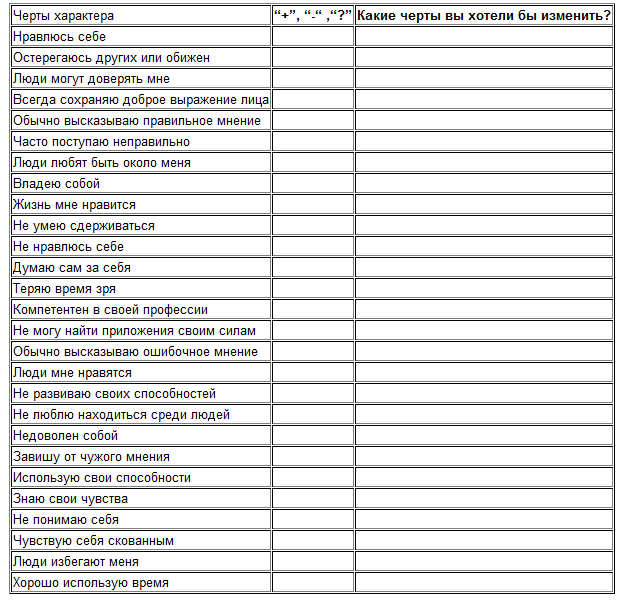 Советы выпускникам: как подготовиться к сдаче экзаменов       Подготовка к экзаменуСначала подготовь место для занятий:  убери со стола лишние веще, удобно  расположи нужные учебники, пособия, тетради, бумагу, карандаши и т.п.Можно ввести в интерьер комнаты желтый и фиолетовый цвета, поскольку они повышают интеллектуальность. Для этого бывает достаточно какой-либо  картинки в этих тонах или эстампа.Составь план занятий. Для начала определи: кто ты -  «сова» или «жаворонок», и в зависимости от этого максимально используй утренние или вечерние часы. Составляя план на каждый день подготовки, необходимо четко определить, что именно сегодня будет изучаться. Не вообще:  «немного позанимаюсь», а какие именно разделы и темы.Начни с самого  трудного, с того раздела, который знаешь хуже всего. Но если тебе трудно «раскачаться», можно начать с того материала, постепенно войдешь в рабочий ритм, и дело пойдет.Чередуй занятия и отдых, скажем 40 минут занятий, затем 10 минут -   перерыв. Можно в это время помыть посуду, полить цветы, сделать зарядку, принять душ.Не надо стремиться к тому, чтобы прочитать и запомнить наизусть весь учебник. Полезно структурировать материал за счет составления планов,  схем, причем желательно на бумаге. Планы  полезны и потому, что их легко  использовать при кратком повторении материала.Выполняй как можно больше различных опубликованных текстов по этому  предмету. Эти  тренировки ознакомят тебя с конструкциями тестовых заданий.Тренируйся с секундомером в руках, засекай  время выполнения тестов (на заданиях в части А в среднем уходит по 2 минуты  на задание).Готовясь  к экзаменам,   никогда не думай о том, что не справишься с заданием, а напротив, мысленно рисуй себе картину триумфа.Оставь один день перед экзаменом на то, чтобы вновь повторить все планы ответов, еще раз остановиться на самых трудных вопросах.Накануне экзаменаМногие считают: для того, чтобы полностью  подготовиться к экзамену, не хватает всего одной,  последней перед ним ночи. Это неправильно. Ты уже устал, и не надо себя переутомлять. Напротив, с вечера перестань готовиться, прими душ, соверши прогулку. Выспись как можно лучше,  чтобы встать отдохнувшим, с ощущением  своего здоровья, силы, «боевого» настоя. Ведь экзамен – это своеобразная борьба, в которой нужно проявить себя, показать свои возможности и способности.Список литературы:1. Анн Л. Ф. Психологический тренинг с подростками. – СПб.: Питер, 2005. – 271 с.2.Вачков И.В. Основы технологии группового тренинга. – М.: Ось-89. 2003. – 224 с.3.Заморев С.И. Игровая терапия. Совсем не детские проблемы – СПб.: Речь, 2002. – 135 с.4.Макартычева Г.И. Тренинг для подростков: профилактика асоциального поведения. – СПб.: Речь, 2006. – 192 с.5.Ромек В.Г. Тренинг уверенности в межличностных отношениях. – Спб.: Речь, 2005. – 175 с.6.Стебенева Н., Королева Н. Программа психолого-педагогических мероприятий для выпускников в период подготовки к единому государственному экзамену "Путь к успеху"7.Шевцова И.В. Тренинг личностного роста. – СПб.: Речь, 2003. – 144 с.8.Шурухт С.М. Подростковый возраст: развитие креативности, самосознания, эмоций, коммуникации и ответственности. – СПб.: Речь, 2006. – 112 с.9.Еремина О. Тест «О правилах и процедуре проведения ЕГЭ».\\ Школьный психолог.- 2008.-№9.10.Журавлев Д. Экзамен - способ проверки знаний или психологическое испытание? \\ Народное образование.- 2003.-№4.11.Липская Т., Кузьменкова О. Готовимся к ЕГЭ (тренинг для старшеклассников).\\Школьный психолог.-2008.-№9.12. Селье Г. Стресс без дистресса. Рига: Виеда, 1992.13.Стебенева Н., Королева Н. Путь к успеху (программа психолого-педагогических мероприятий для выпускников в период подготовки к ЕГЭ).\\Из материалов сайта Липецкого областного центра психолого-педагогической и социальной помощи детям и подросткам.14.Чибисова М. Ю. Единый государственный экзамен: психологическая подготовка (Психолог в школе).- М.: Генезис, 2004.15. Шевцов С.А. Горе от ума. \\ Школьный психолог.-2006.- № 8.